Допущена Министерством образования и науки РФ.Программа содержит научно обоснованную и методически выстроенную систему формирования основ музыкальной культуры детей дошкольного возраста (трех-семи лет), учитывающую индивидуальные и психофизиологические особенности детей и взаимосвязанную со всей воспитательно-образовательной работой детского сада.  Программа строится на основе использования произведений высокого искусства, подлинных образцов мировой музыкальной классики. Цель программы - формирование основ музыкальной культуры детей дошкольного возраста.Основополагающие принципы программы: • тематический, • контрастное сопоставление произведений, • концентрический, • принципы адаптивности и синкретизмаДанные принципы позволяют систематизировать репертуар музыкальной классики и народной музыки в целях: • накопления интонационного опыта восприятия музыки, • развития творческих способностей в разных видах музыкальной деятельности, гибкого применения форм, методов и приёмов педагогической работы в зависимости от возрастных и индивидуальных особенностей детей. В программе осуществляется взаимосвязь познавательной и творческой деятельности детей в процессе формирования у них основ музыкальной культуры. 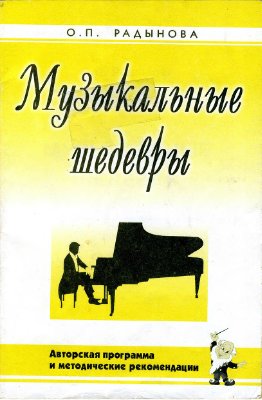 Аннотация к парциальной программе«Музыкальные шедевры»,О.П. Радынова